Publicado en España el 09/01/2023 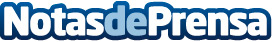 TiendaAzul rediseña su página web para facilitar la compra de electrodomésticos baratos onlineTiendaAzul ha rediseñado su tienda online dedicada a la venta de electrodomésticos baratos para facilitar la compra de los mismos de forma online y que sus clientes se puedan beneficiar mejor de las ofertas que publican a diario
Datos de contacto:TiendaAzulElectrodomésticos Baratos943 88 60 52Nota de prensa publicada en: https://www.notasdeprensa.es/tiendaazul-redisena-su-pagina-web-para Categorias: E-Commerce Recursos humanos Consumo Hogar Electrodomésticos http://www.notasdeprensa.es